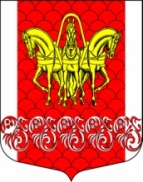 Администрациямуниципального образования«Кисельнинское сельское поселение»Волховского муниципального районаЛенинградской областиПОСТАНОВЛЕНИЕот 16 августа 2021 года № 135   О внесении изменений в пункт 15 постановления от 16.04.2010 года №21«О предоставлении гражданами, претендующими на замещение должностей муниципальной службы и муниципальными служащими  муниципального образования «Кисельнинское сельское поселение» сведений о доходах, об имуществе и обязательствах имущественного характера»(с изменениями от 03.08.2015 г. № 186)В целях приведения в соответствие с требованиями федерального  законодательства от 02.03.2007 года № 25-фз «О муниципальной службе», от 25.12.2008 года № 273-фз «О противодействии коррупции», удовлетворения протеста Волховской городской прокуратуры от 04.08.2021 года № 07-19-2021, постановляю:1.Внести изменения в пункт 15 Положения о предоставлении гражданами, претендующими  на замещение должностей муниципальной службы, муниципальными служащими муниципального образования Кисельнинское  сельское поселение   сведений о доходах, об имуществе  и обязательствах  имущественного характера, утвержденного постановлением от 16.04.2010 года № 21 (с изменениями от 03.08.2015 года № 186), изложив его в новой редакции:«15.  Непредставление гражданином при поступлении на муниципальную службу сведений о своих доходах, об имуществе и обязательствах имущественного характера, а также о доходах, об имуществе и обязательствах имущественного характера своих супруги (супруга) и несовершеннолетних детей либо представление заведомо недостоверных или неполных сведений является основанием для отказа в приеме указанного гражданина на  муниципальную службу. Непредставление муниципальным служащим сведений о своих доходах, расходах, об имуществе и обязательствах имущественного характера, а также о доходах, расходах, об имуществе и обязательствах имущественного характера своих супруги (супруга) и несовершеннолетних детей в случае, если представление таких сведений обязательно, либо представление заведомо недостоверных или неполных сведений является правонарушением, влекущим увольнение муниципального служащего с муниципальной службы».2.Приложения №№ 2,3,4,5 к Положению о предоставлении гражданами, претендующими  на замещение должностей муниципальной службы, муниципальными служащими муниципального образования Кисельнинское  сельское поселение   сведений о доходах, об имуществе  и обязательствах  имущественного характера, утвержденного постановлением от 16.04.2010 года № 21 (с изменениями от 03.08.2015 года № 186) – отменить.3. Настоящее постановление подлежит официальному опубликованию в газете «Волховские огни», сетевом издании «Волхов СМИ» и размещению на официальном сайте муниципального образования Кисельнинское сельское поселение кисельня.рф.4. Постановление вступает в законную силу с момента официального опубликования.5. Контроль за исполнением настоящего постановления оставляю за собой.Глава администрации МО Кисельнинское СП                                                                          С.Г.БелугинИсп. А.М.Сальникова,      73-110